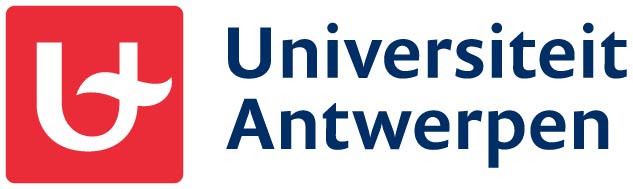 Informovaný souhlasEquanu: [Equality in social and professional recognition of nurses]     Rovnost ve společenském a profesním postavení sesterJá, níže podepsaný/á, (jméno příjmení) ___________________________________________________ tímto potvrzuji, že mi byly poskytnuty informace o výše uvedené studii a že jsem obdržel/a kopii "Informací pro účastníky" spolu s tímto "Informovaným souhlasem". Písemně poskytnuté informace jsem četl/a rozumím jim. Obdržel/a jsem dostatečné informace o podmínkách a délce trvání studie, stejně jako o jejím účelu. Taktéž, mi byl poskytnutý dostatečný prostor pro kladení dalších otázek, které mi byly dostatečně zodpovězeny.Beru na vědomí, že svou účast v této studii mohu kdykoli ukončit poté, co o této skutečnosti informuji zodpovědnou osobu, a to aniž by mi za to hrozila jakákoli ujma.Jsem si vědom účelu, pro který budou údaje, které poskytnu, shromažďovány, zpracovávány a využívány, a že s nimi bude zacházeno důvěrně.Souhlasím se shromažďováním, zpracováním a používáním těchto údajů, jak je popsáno v “Informacích pro účastníka”. Souhlasím s použitím mnou poskytnutých údajů pro výzkumné účely (s vyjímkou osobních údajů).S účastí v této studii (která znamená vyplnění dotazníku/ů) souhlasím dobrovolně. Jsem ochoten poskytnout základní informace týkající mé osoby a případné ochoty účasti ve studiích dalších.(Pouze v případě souhlasu s účastí ve studiích během několika dalších let): Souhlasím se zpracováním osobních údajů Univerzitou of Antwerp tak, aby mě bylo možné znovu kontaktovat za účelem další účastí ve studii a vyplnění dotazníků, jak je popsáno v “Informacích pro účastníky”.Pro sběr dat bude využita platforma Qualtrics®. Než budete souhlasit s účasti v této studii, prosím, seznamte se zásadami ochrany osobních údajů. Dostupné jsou na následujícím odkazu: https://www.qualtrics.com/privacy-statement/ Souhlasíte s podmínkami ochrany osobních údajů platformy Qualtrics®?Ano, jsem starší 18 let, seznámil/a jsem se s podmínkami ochrany osobních údajů při použití platformy Qualtrics® a souhlasím s nimi. Ne, nečetl jsem podmínky ochrany osobních údajů  a/nebo s nimi nesouhlasím. Datum: ____________________________________________________________________________Podpis účastníka:____________________________________________________________________